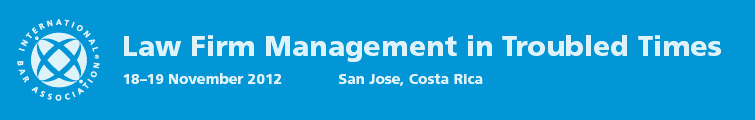 Una conferencia presentada por el IBA Law Firm Management Committee de la IBA Public and Professional Interest Division, con el apoyo del IBA Latin American Regional ForumEstimado colega,

La International Bar Association se complace en ofrecerle los detalles del programa completo para su gestión Law Firm Management in Troubled Times, que tendrá lugar en el Real InterContinental & Club Tower Hotel, de San José, Costa Rica los días 18-19 de noviembre de 2012. Este evento de un día, con oradores de una serie de jurisdicciones del Norte América y América Latina, analizará los aspectos clave de la gestión empresarial de los bufetes de abogados con operaciones internacionales. Dados los tiempos difíciles que enfrentan firmas de abogados en todo el mundo, el IBA Law Firm Management Committee ha decidido dedicar esta conferencia en América.   RESERVA ANTES DEL 11 DE OCTUBRE Y RECIBE EL DESCUENTOHaga clic aquí para descargar el programa de la conferencia 
Temas incluidos:Marketing en tiempos de incertidumbreCómo medir tu práctica ahoraGestión de la carrera y cómo crecerLa gestión del conocimiento en despachos de abogadosEmpresas multi-jurisdiccionalesLos miembros del IBA Law Firm Management Committee, el Comité Organizador y el Comité Anfitrión local de la conferencia Law Firm Management in Troubled Times darán la bienvenida a todos los delegados registrados e invitados en la recepción de bienvenida el 18 de noviembre y para celebrar el éxito de la conferencia realizarán una recepción de clausura el 19 de noviembre.RESERVA EN LÍNEA PARA TENER MÁS 10% DE DESCUENTO O rellene el formulario de inscripción en el programa de la conferencia, y envíelo junto con el pago a Suzana Su en a la IBA, cuya información de contacto puede encontrarse en el formulario de inscripción. Si tiene alguna duda, por favor póngase en contacto con la International Bar Association en el Tel: +55 (11) 3046 3321, Fax: +55 (11) 3046 3324 o por correo electrónico: latin.membership@ int-bar.org.Detalles de patrocinio para esta conferencia con flavia.alves@int-bar.org Esperamos contar con su presencia en San José. Saludos cordiales,Copresidentes de la conferenciaJohn Aguilar Quesada Aguilar Castillo Love, San José
Pedro Oller Oller Abogados, San José